RESULTADOS DEL REGISTRO ADMINISTRATIVO DE LA INDUSTRIA AUTOMOTRIZDE VEHÍCULOS PESADOS. ENERO DE 2022En el mercado nacional se vendieron 2,599 vehículos pesados al menudeo y 2,519 al mayoreo.La producción total fue de 14,726 unidades: 14,521 correspondieron a vehículos de carga y 205 a vehículos de pasajeros. Se exportaron 13,308 unidades y el principal mercado fue Estados Unidos con una participación de 95.8 por ciento. El INEGI presenta el Registro Administrativo de la Industria Automotriz de Vehículos Pesados (RAIAVP) que se realiza en acuerdo con las 9 empresas afiliadas a la Asociación Nacional de Productores de Autobuses, Camiones y Tractocamiones (ANPACT) A.C. y LDR Solutions, mismas que proporcionan información sobre la comercialización de 14 marcas, así como de la producción de vehículos pesados nuevos en México. En enero de 2022, las diez empresas que conforman este registro vendieron 2,599 vehículos pesados al menudeo y 2,519 al mayoreo en el mercado nacional. Venta al menudeo  de vehículos pesados(Unidades)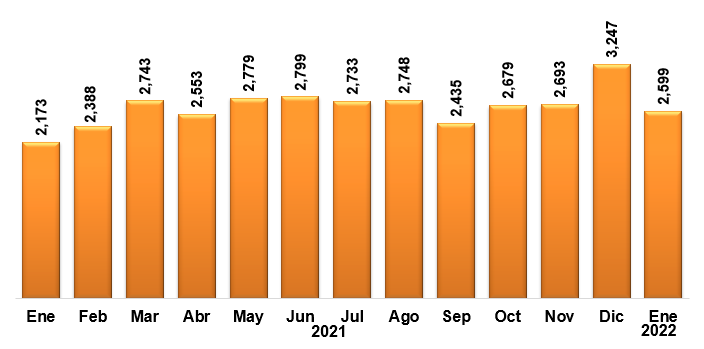 Fuente: INEGI. Registro Administrativo de la Industria Automotriz de Vehículos PesadosVenta al mayoreo de vehículos pesados(Unidades)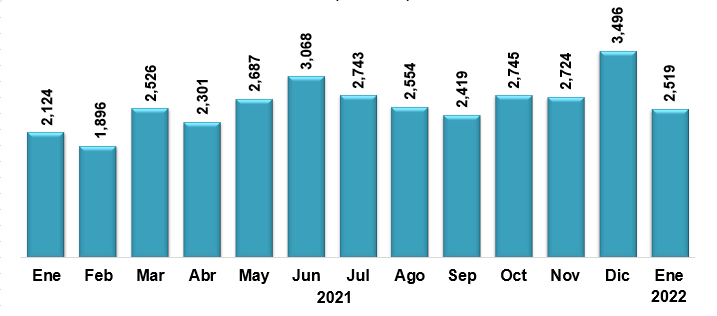 Fuente: INEGI. Registro Administrativo de la Industria Automotriz de Vehículos PesadosEn enero de 2022, la producción de vehículos pesados en México se concentró en los vehículos de carga que representaron 98.6% del total. El resto correspondió a la fabricación de autobuses para pasajeros.Producción de vehículos pesadosEnero 2022(Unidades)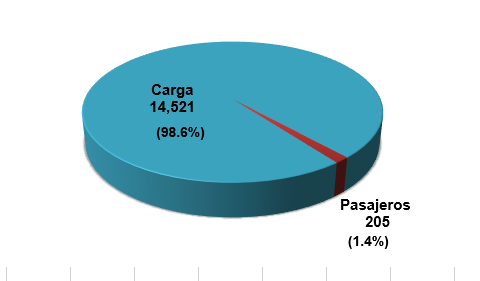 Fuente: INEGI. Registro Administrativo de la Industria Automotriz de Vehículos PesadosEstados Unidos destaca como el principal país de destino de las exportaciones de vehículos pesados con 95.8% del total.Exportación de vehículos pesados por país de destinoEnero 2022(Participación)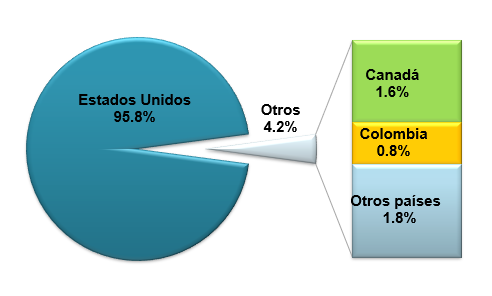 Fuente: INEGI. Registro Administrativo de la Industria Automotriz de Vehículos PesadosEl RAIAVP puede ser consultado en: https://www.inegi.org.mx/datosprimarios/iavp/. La siguiente entrega de este registro será el 9 de marzo de 2022.Para consultas de medios y periodistas, contactar a: comunicacionsocial@inegi.org.mx o llamar al teléfono (55) 52-78-10-00, exts. 1134, 1260 y 1241.Dirección de Atención a Medios / Dirección General Adjunta de Comunicación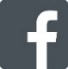 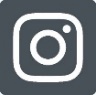 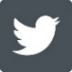 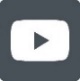 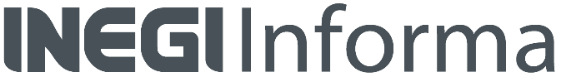 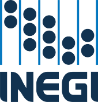 